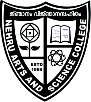 Application Format for NASC Doctoral Dissertation Award - 2024Nehru Arts And Science College Kanghangad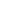 Padannakkat P.O, Kasargod (Dist), Kerala – 671314Phone: 0467- 228 0335, Email: nascollegekanhangad@gmail.com                              Web: www.nasc.ac.in1Name of the applicant2The subject under which the thesis can be categorized3Title of thesis4Name of the University from which Ph.D. degree was completed4Contact Details of the Applicant:Communication address:Mobile Number:Email Address:5Contact Details of the Supervisor / Guide:Name:Designation:Contact No. :Email Address:6Contact Details of Head of Department:Name:Designation:Contact No. :Email Address:7Date of Award of Degree / Provisional Degree